TÜRKİYE ATLETİZM FEDERASYONU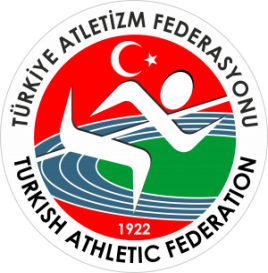 2021 SEZONU                                         U16 ATMALAR OLİMPİK DENEME YARIŞMA STATÜSÜGENEL KONULARYarışmalar, WA Yarışma ve Teknik Kuralları ile bu statüde yer alan maddelere uygun olarak yapılacaktır.Sporcular yarışmalara 2021 sezonu vizeli lisansları ile katılacaklardır. Kulüp ya da ferdi lisansını ibraz etmeyen sporcular yarışmaya alınmayacaktır.Atmalar Olimpik Deneme yarışmalarına katılacak sporcu, temsilci ve antrenörlerin, Gençlik ve Spor İl Müdürlüklerinden alacakları tasdikli kafile listelerini Federasyon görevlisine vermeleri gerekmektedir. Her Gençlik ve Spor İl Müdürlüğü tek kafile listesi düzenleyecek, silinti, kazıntı ve isim ilavesi yapılmış listeler kabul edilmeyecektir. Yarışmalar U16 kategorisinde yapılacaktır. Yarışmaların teknik toplantılarında kayıtların teyit edilmesi gerekmektedir. Teknik Toplantıda teyit edilmeyen kayıtlar iptal edilecektir. Teknik Toplantı sırasında yeni kayıt yapılmayacak, varsa, gönderilmiş olan liste üzerinde zorunlu değişiklikler işlenecektir.Covid – 19 kapsamında katılım sayılarının belirlenmesi ve yarışma alanında alınması gereken tedbirler kapsamında kayıt tarih ve saatinin bitimi sonrasında yeni kayıt alınmayacaktır. Katılımcıların belirtilen süre içerisinde kayıtlarını yaptırmaları gerekmektedir. Kayıt sistemi en son yapılan kaydı dikkate aldığı için hatalı kayıt, kayıt yenileme veya branş eklemesi/değişikliği durumunda yarışılacak bütün branşların kaydı yeniden girilmelidir.WA Yarışma Kuralı (CR6.1.4) Medikal Delege veya resmi sağlık görevlisi tarafından söylendiği/istendiği takdirde sporcu yarışmadan çekilecektir.Yarışmalara katılan sporcu, antrenör ve temsilcilerin Gençlik ve Spor Bakanlığı ile Atletizm federasyonu Sağlık Kurulu Başkanlığı tarafından önerilen Covid-19 ile ilgili talimatlara mutlaka uymaları gerekmektedir.Yarışmaya katılan sporcuların yarışma öncesinde ve sonrasındaki sağlık durumlarının takibi ile ilgili sorumluluk antrenör ve temsilcilere aittir. Covid-19 semptomlardan herhangi birinin belirtisini gösteren sporcular yarışma alanına getirilmeyecektir.Sporcuların yarışma ilinde mümkün olan en kısa süre kalacak şekilde, geliş ve dönüş planlamalarını yarışma gününe göre antrenör ve temsilcileri tarafından yapılacaktır.Katılımcılar Covid-19 tedbirleri kapsamında salonda uygulanacak olan kurallara uymak zorundadır.Tribünlerde bulunan temsilci, antrenör ve sporcuların sosyal mesafe kuralına uygun ve maskeli olarak oturmaları gerekmektedir.Sporcuların çağrı odası geçişleri sırasında maskeleri takılı olacaktır. Yarışma alanına girişleri de sosyal mesafeye uygun olarak görevli eşliğinde yapılacaktır. Isınma ve yarışma alanlarına sporcu ve ilgili görevlilerin dışındaki kişilerin girişleri engellenecektir.Yarışma günleri ısınma alanı antrenman amaçlı olarak kullanılmayacak ve sporcular yarışma saatlerine uygun olarak ısınma alanında yoğunlaştırmayacak şekilde kullanacaklardır.Yarışma alanında ısınma ve egzersiz amaçlı bulunan sporcuların dışındaki tüm görevliler maske takmak zorundadır.Covid-19 tedbirleri kapsamında sporcuların kendi atma aletlerini yarışmalara getirmesi özellikle önerilmektedir. Yarışmalarda kendi atma aletleri ile yarışacak olan sporcular, malzemelerini yarışmanın başlamasından iki saat önce Teknik Direktöre teslim etmeleri gerekmektedir.Atma malzemelerini her atış sonrasında taşıyacak görevliler eldiven takmalı ve sektöre kurulacak olan dezenfektan noktalarında, atma aletlerinin dezenfektasyon işlemleri görevli hakemlerin kontrolünde yapılmalıdır.Sporcuların yarışma alanında sosyal mesafe kurallarına uygun olarak hareket etmeleri, atış ve atlayış sıralarını sosyal mesafeye uygun olarak beklemeleri görevli hakemler tarafından sağlanacaktır.Sektör içerisinde alınan tedbirlere uyulmasının takibi Başhakemler tarafından yapılacaktır.HES kodu olmayan sporcu, antrenör ve temsilciler salona alınmayacaktır. HES Kodları ile ilgili sorumluluk sporcunun antrenör ve temsilcisine aittir. Riskli grubunda olan sporcular yarışmaya getirilmeyecek ve bu durumun takibi antrenör ve temsilciler tarafından yapılacaktır. Kayıtların yapılması sırasında sporcular ile birlikte antrenör ve temsilcilerinde sisteme HES kodlarını girmeleri gerekmektedir.TEKNİK KONULARBranşların günleri aşağıdaki tabloda belirtiği şekilde düzenlenecektir. Teknik Delegenin kararı dışında branş günlerinde değişiklik yapılmayacaktır.Herhangi bir branşa katılım sayısının fazla olması durumunda yarışmalar gruplar halinde yapılacaktır. Gruplarda sporcu sayısına bakılmaksızın tamamına 3 deneme hakkı verilecektir. Eleme yapılmadan tersten sıralanarak 1 deneme daha yapacaklardır. Daha sonra her iki yarışmanın sonuçları birleştirilecek ve tek tasnif olarak yayınlanacaktır. Sporcular verilecek olan göğüs numaralarını yarışmalar tamamlanana kadar formalarına takmak zorundadır. Yarışmalarda kendi malzemeleri (gülle, disk, cirit ve çekiç) ile yarışacak olan sporcular, malzemelerini yarışmanın başlamasından iki saat önce Yarışma Teknik Direktörüne teslim etmek zorundadır. MALİ KONULARAtmalar Olimpik Deneme yarışmalarında,	1 - 3 sporcusu barajı geçen ilin		     	:  1 Antrenörüne,4 - 6 sporcusu barajı geçen ilin			:  1 Antrenör, 1 temsilcisine,7 - 10 sporcusu barajı geçen ilin			:  2 Antrenör, 1 temsilcisine,11 - 15 sporcusu barajı geçen ilin 		:  3 Antrenör, 1 temsilcisine,16 ve daha fazla sporcusu barajı geçen ilin	:  4 Antrenör, 1 temsilcisine,yolluk ve yevmiyeleri Türkiye Atletizm Federasyonu tarafından ödenecektir. Atmalar Olimpik Deneme yarışmaları harcırah ödemelerinde sporcuların ikamet ettikleri iller dikkate alınacak olup, sezon içinde ikametlerini gerçeğe uygun olmayan, değişik illerden beyan eden sporcular hakkında disiplin soruşturması açılacaktır.Yarışmaya iştirak edecek kafilelere yapılacak otobüs ödemelerinde Federasyonumuzun uygulamadaki en son rayiç bedelleri dikkate alınacaktır. Yarışma merkezine 800 km ve daha uzak olan illerden gelenlere bir yevmiye fazla ödenir.TOHM’a kayıtlı sporcuların yarışma öncesinde ilgili TOHM il branş sorumlusundan yarışmaya katılacağına dair evrak getirmesi kaydıyla (İl kafile listesinde yer alması zorunludur) baraj derecesini geçip geçmediğine bakılmaksızın harcırahları ödenecektir. TOHM’a kayıtlı antrenörler sporcusu yarışmaya katılmak şartıyla, yarışma öncesinde ilgili TOHM il branş sorumlusundan yarışmaya katılacağına dair evrak getirmesi kaydıyla (il kafile listesinde yer alması zorunludur) sporcusunun harcırah baraj derecesini geçmesi koşuluyla iller için tanınan antrenör ödeme sayısına bakılmaksızın harcırahları ödenecektir.Yarışma tarihinde milli takım hazırlık kamplarında bulunan sporcu ve antrenörlerin bağlı bulundukları il müdürlüğü onayına gerek olmadan ilgili branş koordinatörü veya kamp müdüründen alacakları katılım yazılarını yarışma öncesinde teslim etmeleri ve baraj derecesini geçmeleri halinde harcırah almaya hak kazanacaklardır. Bu durumdaki sporcuların yarışma on-line kayıtlarını yapmaları zorunludur.YARIŞMA TEKNİK DELEGESİYarışmaların teknik konularından, Türkiye Atletizm Federasyonu tarafından görevlendirilen Teknik Delege sorumludur. Yarışmalar sırasında meydana gelecek teknik konulardaki anlaşmazlıklar Teknik Delege tarafından çözümlenecektir.Teknik Delege	:  Orhan YÜZERTel                       :  0505 - 2490988                            U16 ATMALAR OLİMPİK DENEME HARCIRAH BARAJ DERECELERİYARIŞMA ADIATMALAR OLİMPİK DENEME YARIŞMALARI (U16 KATEGORİSİ)YARIŞMA TARİHİ VE YERİ26-27 Haziran 2021 -İZMİRTEKNİK TOPLANTI TARİHİ25 Haziran 2021 / saat 17:00 HALKAPINAR TOPLANTI SALONUSON KAYIT TARİHİ VE LİNKİ23 Haziran 2021 saat:17:00’a kadar ekli link üzerinden yapılacaktır. https://forms.gle/ZkjPcMHos4qQMasJ8 KategorilerDoğum YıllarıYarışabilecekleri Üst KategoriU162006-2007-2008KIZLARKIZLARERKEKLERERKEKLER1. GÜN2.GÜN1. GÜN2.GÜNCirit AtmaÇekiç AtmaCirit AtmaÇekiç AtmaDisk AtmaGülle Atma Disk AtmaGülle Atma U16U16U16KIZLARBranşERKEKLER9.50 (3kg)Gülle12.50 (4kg)30.00 (750gr)Disk35.00 (1kg)35.00 (400gr)Cirit43.00 (600gr)32.00 (3kg)Çekiç38.00 (4kg)